ФОЛКЛОРЕН ФЕСТИВАЛ„ФОЛКЛОРНА ПАЛИТРА“ДЕВНЯ‘2024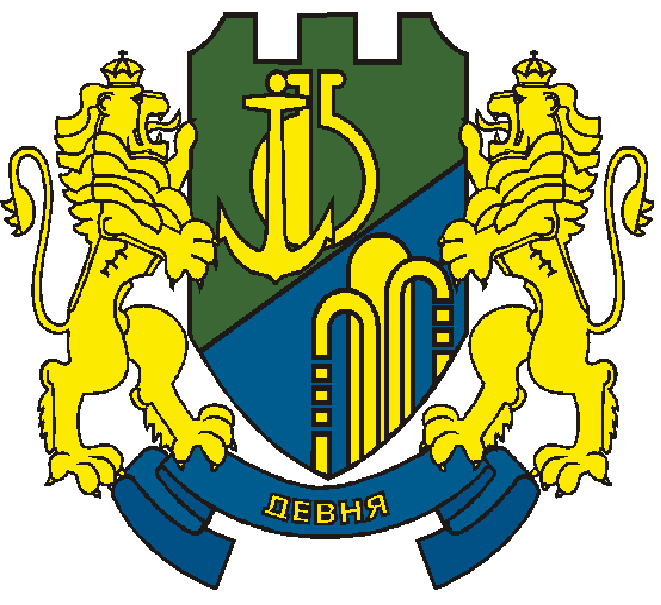 Организатор: ОБЩИНА ДЕВНЯЦЕЛ: Популязиране, запазване и развитие на българския фолклорРАЗДЕЛ – ПЕВЧЕСКИ ГРУПИ И ИНДИВИДУАЛНИ ИЗПЪЛНИТЕЛИВ този раздел могат да участват народни читалища, клубове, пенсионерски организации, дружества, сдружения, центрове за развитие, детски градини, училища и други.Общи условия за участие:1. Право на участие имат:-  мъжки, женски и смесени певчески групи    I-ва възрастова група /под 18 г./ и II-ра възрастова група /над 18 г./ -  индивидуални изпълнители – певци и инструменталисти    I-ва възрастова група /до 18 г./, II-ра възрастова група /от 10г. до 18 г./,     III-та възрастова група /над 18 г./- групи, представящи общи песенно-музикално-танцови програми /продължителност до 10 мин.	2. Участниците се делят на следните категории:І категория - професионална /солисти, вокални и инструментални групи, хорове от училища с национален статут, НУФИ, НУИ, НУФИ, формации от паралелки с разширено изучаване на музика от НУ, ОУ и СОУ с профил фолклор/ІІ категория – любителска /деца от ДГ, ученици от СОУ, професионални гимназии , ЦРД, ЦИ, ОДК, Народни читалища и други любители/.3. Участниците изпълняват до две народни песни /мелодии/по техен избор с времетраене до 5 мин.4. Читалища, пенсионерски клубове, сдружения могат да участват с до 2-ма индивидуални изпълнители5. Съпроводът е по желание на изпълнителите - от инструментална група или синбек 6. Организаторите си запазват правото да изискат намаляване времетраенето на изпълненията в случай на необходимост 7.  Групите и индивидуалните участници трябва да потвърдят участието си до 31.05.2024г. със заявка – бланка обявена от организаторите. 8. Моля изпращайте отделна бланка-заявка за всеки участник/ колективен и индивидуален/9. Изпълненията ще се оценяват от компетентно жури.10. Ще бъдат присъдени награди за първо, второ и трето място /медал и грамота/ в различните направления, а всички ще получат грамота за участие.11. Класирането и наградите от певческите сцени се обявяват в 10 дневен срок след приключването на фестивала. Класирането и наградите от танцовата сцена се обявяват в същия ден след приключване на конкурсната програма.12. С подаването на заявката всички участници се съгласяват да бъдат снимани, записвани и излъчвани по различни социални медии и телевизии13. Наградите се изпращат по пощата на адреса посочен в заявката за участие/моля попълвайте адреси, на които има кой да получи наградата/.Заявка за участие:1. Заявка за участие може да си изтеглите от официалния сайт на Община Девня и от фейсбук страницата - Фестивал "Фолклорна палитра" Девня2. Заявките за участие се приемат до 31.05.2024 г. включително на email: palitra_devnya@abv.bg Задължително се посочват:1.	Име на групата/индивидуален изпълнител 2.	Населено място3.	Ръководител /три имена, телефон, email/4.	Брой участници5.	Програмата, с която ще участва6.	Времетраене на всяко от изпълненията7.	Възрастова групаМясто на провежданеГр. Девня, парк „Разсадника“, сцена на открито10:00 ч. – Откриване на фестивалаЗа контакт с организаторите: 0896 767 115 – Станислав КръчмаровРАЗДЕЛ – ЛЮБИТЕЛСКИ ТАНЦОВИ КЛУБОВЕ И ФОРМАЦИИОбщи условия за участие:Право на участие имат всички танцови клубове и формации от страната, изучаващи български народни танци за любители /аматьори/Фестивалът има конкурсен характерУчастниците да не са професионалистиНе се изисква участниците да са облечени задължително във фолклорни костюми /облеклото е по преценка на ръководителите на групи/Ръководителите на клубове имат право да вземат участие в конкурсната програмаНе се заплаща такса за участие във фестивалаМузикалния съпровод е по избор на участниците. Ако е на флаш памет е задължително да се предостави поне един час преди започване на конкурсната програмаРегламент за участие:Първи етап на фестивала:Представяне на две хора по избор, с общо времетраене до 8 мин., като едно от хората да е характерно за етнографската област на Вашия клуб или формацияКритерии за оценяване:Стил и характер на хоротоТехника на изпълнениеСценично настроение на танцьорите при изпълнениетоНаграден фонд за Първи етап:/парична награда и грамота за първите три места/Първо място – 400 лв.Второ място – 300 лв.Трето място – 200 лв.Втори етап на фестивала:Хореографска разработка – представяне на хореографска разработка върху едно хоро с времетраене до 5 мин, което участва за награда „Хореографска разработка“Участието във втория етап на фестивала е по желаниеКритерии за оценяване:Обработка и хореографска композиция на танцаСтил и характер на танцаТехническо майсторство и емоционалност при изпълнениетоНаграден фонд за Втори етап:/парична награда и грамота за първите три места/Първо място – 300 лв.Второ място – 250 лв.Трето място – 200 лв.Трети етап на фестивала:Надиграване в ритъма на ръченица Всеки желаещ клуб или формация излъчва по една двойка, която ще се надиграва на сцената в ритъма на различни видове ръченица/шопска, тракийска, добруджанска/ . В този етап надиграването е групово и всички двойки излизат заедно на сцената, като всеки клуб или формация получава номер. Участието във третия етап на фестивала е по желаниеКритерии за оценяване:Техника на изпълнение Сценично настроение на танцьорите при изпълнениетоНаграден фонд за Трети етап:/парична награда и грамота за първите три места/Първо място – 100 лв.Второ място – 70 лв.Трето място – 50 лвДопълнителни награди:Награда на кмета – парична награда – 300 лв., плакет и грамотаСпециална награда на журито – 100 лв., грамотаНаграда за най-емоционално представяне – грамотаВсички клубове и формации, които не са отличени с награди получават „Почетни грамоти“ за участие във фестивалаПаричните награди на отличените клубове се изплащат в деня на фестивала /на място/.Организаторите си запазват правото да видеофилмират и фотозаснимат изпълненията на участниците в надиграването, с цел за създаване на архив и популяризиране, като същите няма да бъдат използвани с търговска целЖури:Професионално жури, съставено от хореографи и фолклористи заседава след края на изпълненията и обявява класирането. Класирането не подлежи на обжалване.Заявка за участие:Заявка за участие може да си изтеглите от официалния сайт на Община Девня и от феисбук страницата - Фестивал "Фолклорна палитра" гр. ДевняЗаявките за участие се приемат до 31.05.2024 г. включително на email: palitra_devnya@abv.bg Задължително се посочват:Име на групатаНаселено мястоРъководител /три имена, телефон, email/Брой участнициИме, тактов размер и от коя етнографска област са хората за участие в първи етапИме на хореографската разработка за участие във втори етапИмената на участниците в трети етап – надиграване с ръченицаМясто на провежданеГрад Девня, парк „Разсадника“, сцена на откритоПРОГРАМА9:30 ч. – Регистриране на групите и теглене на жребий за ред на представяне10:00 ч. – Откриване на фестивалаОБЩИНА ДЕВНЯ ЩЕ СЕ РАДВА ДА БЪДЕТЕ НАШИ ГОСТИ !За контакти: 0896/767 115 – Станислав КръчмаровEmail: palitra_devnya@abv.bg